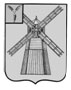 АДМИНИСТРАЦИЯ ПИТЕРСКОГО МУНИЦИПАЛЬНОГО РАЙОНА САРАТОВСКОЙ ОБЛАСТИР А С П О Р Я Ж Е Н И Еот 30 марта 2022 года №25-рс. ПитеркаО закреплении территорий за общеобразовательными учреждениями Питерского муниципального района Саратовской области на 2022 годВ соответствии с Федеральным законом от 29 декабря 2012 года №273-ФЗ «Об образовании в Российской Федерации», Приказом Минпросвещения России от 02 сентября 2020 года №458 «Об утверждении Порядка приема граждан на обучение по образовательным программам начального общего, основного и среднего общего образования», руководствуясь Уставом Питерского муниципального района Саратовской области:1. Закрепить территории за общеобразовательными учреждениями Питерского муниципального района Саратовской области согласно приложению.2. Начальнику муниципального учреждения Управление образования администрации Питерского муниципального района Саратовской области:2.1. Обеспечить информирование жителей Питерского муниципального района Саратовской области о закрепленных территориях за общеобразовательными учреждениями Питерского муниципального района Саратовской области с использованием различных средств информации (информационные стенды, сайты образовательных учреждений и др.).2.2. Обеспечить формирование контингента обучающихся с учётом закреплённых территорий руководителями подведомственных образовательных учреждений Питерского муниципального района Саратовской области.3. Настоящее распоряжение вступает в силу со дня его опубликования и подлежит размещению на официальном сайте администрации Питерского муниципального района в информационно-телекоммуникационной сети «Интернет» по адресу: http://питерка.рф/.4. Контроль за исполнением настоящего распоряжения возложить на заместителя главы администрации муниципального района по социальной сфере.Глава муниципального района                                                                   А.А. РябовПриложение к распоряжению администрации муниципального района от 30 марта 2022 года №25-рЗакрепление муниципальных общеобразовательных учреждений за конкретными территориями Питерского муниципального районаСаратовской области на 2022 год№ п/пНаименование муниципального общеобразовательного учрежденияКонкретная территория1.Муниципальное общеобразовательное учреждение «Средняя общеобразовательная школа с.Питерка Питерского района Саратовской области»с.Питерка Питерского района Саратовской областих.Доронкин Питерского района Саратовской области2.Муниципальное общеобразовательное учреждение «Средняя общеобразовательная школа с.Мироновка Питерского района Саратовской области»с.Моршанка Питерского района Саратовской областис.Мироновка Питерского района Саратовской области3.Муниципальное общеобразовательное учреждение «Средняя общеобразовательная школа с.Агафоновка Питерского района Саратовской области им.Героя Советского союза Решетникова Н.М.»с.Агафоновка Питерского района Саратовской областип.Первопитерский Питерского района Саратовской областист.Питерка Питерского района Саратовской областих.Решетников Питерского района Саратовской областих.Светский Питерского района Саратовской области4.Муниципальное общеобразовательное учреждение «Средняя общеобразовательная школа п.Нариманово Питерского района Саратовской области»п.Нариманово Питерского района Саратовской области5.Муниципальное общеобразовательное учреждение «Средняя общеобразовательная школа с.Малый Узень Питерского района Саратовской области»с.Малый Узень Питерского района Саратовской областист.Малоузенск Питерского района Саратовской областих.Черемушки Питерского района Саратовской области6.Муниципальное общеобразовательное учреждение «Средняя общеобразовательная школа с.Запрудное Питерского района Саратовской области»с.Запрудное Питерского района Саратовской областип.Ясновидовка Питерского района Саратовской областип.Подольский Питерского района Саратовской областир/д Глубинный Питерского района Саратовской области7.Муниципальное общеобразовательное учреждение «Средняя общеобразовательная школа п.Нива Питерского района Саратовской области»п.Нива Питерского района Саратовской областип.Приозерный Питерского района Саратовской областих.Малый Славин Питерского района Саратовской областип.Руновский Питерского района Саратовской областих.Крестьянка Питерского района Саратовской областих.Цепков Питерского района Саратовской областих.Широков Питерского района Саратовской областих.Попов Питерского района Саратовской областих.Антипенков Питерского района Саратовской областих.Желтый Питерского района Саратовской областих.Шлягин Питерского района Саратовской областих.Печнихин Питерского района Саратовской областих.Земцов Питерского района Саратовской области8.Муниципальное общеобразовательное учреждение «Средняя общеобразовательная школа п.Новореченский Питерского района Саратовской области»п.Новореченский Питерского района Саратовской областип.Зеленый Луг Питерского района Саратовской области9.Муниципальное общеобразовательное учреждение «Средняя общеобразовательная школа с.Новотулка Питерского района Саратовской области»с.Новотулка Питерского района Саратовской областип.Привольный Питерского района Саратовской областир.Новый Путь Питерского района Саратовской областих.Верный Питерского района Саратовской области10.Муниципальное общеобразовательное учреждение «Средняя общеобразовательная школа п.Трудовик Питерского района Саратовской области»п.Трудовик Питерского района Саратовской области11.Муниципальное общеобразовательное учреждение «Средняя общеобразовательная школа с.Алексашкино Питерского района Саратовской области»с.Алексашкино Питерского района Саратовской областип.Опытная станция Питерского района Саратовской области12.Муниципальное общеобразовательное учреждение «Средняя общеобразовательная школа с.Козловка Питерского района Саратовской области»с.Козловка Питерского района Саратовской областиВЕРНО: начальник отдела делопроизводства и контроля администрации муниципального района                                  А.П. Зацепин